Wednesday 3rd   March 2021 
Day eight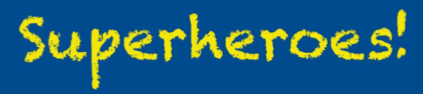 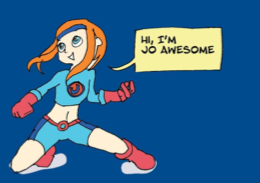 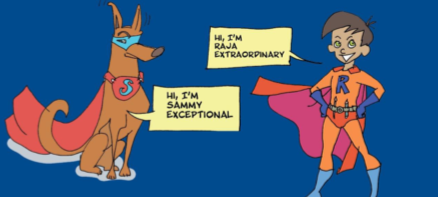 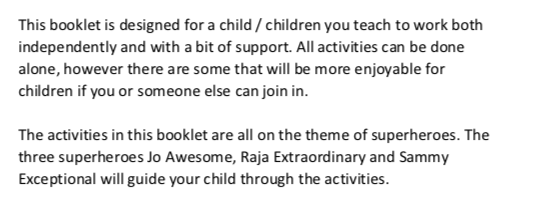 wednesday 3rd March 2021 
Day EightToday we would like you to come up with a Superhero pet like Sammy.Can you draw and label your superhero pet? Can you come up with a superhero name for your pet?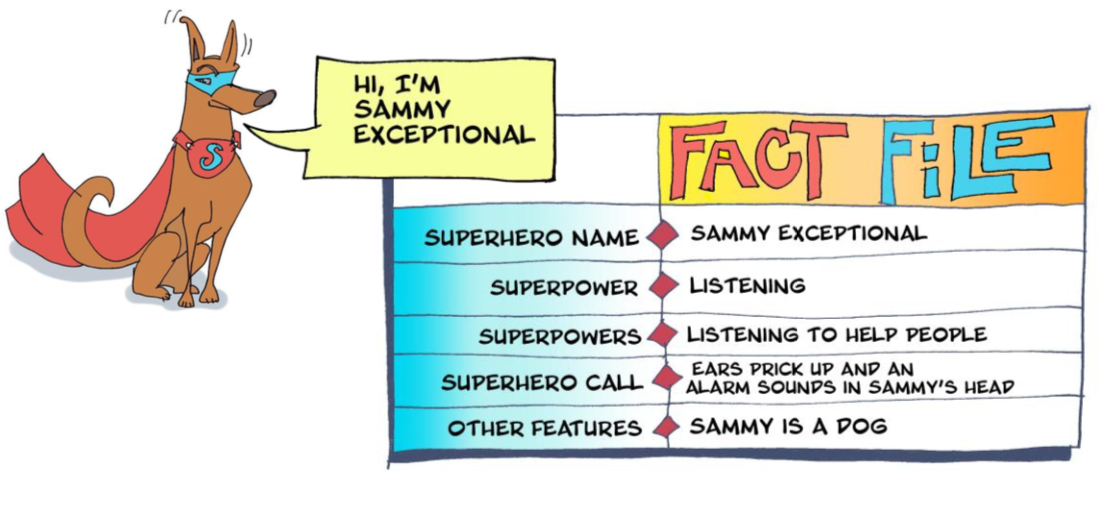 Complete this fact file on your superhero pet;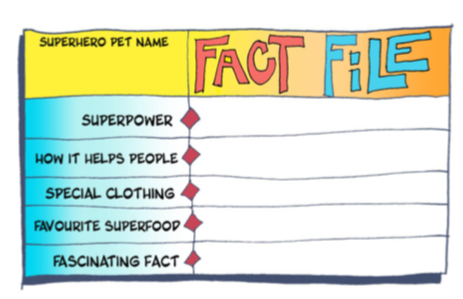 